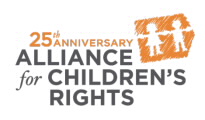 This certifies that                                              attended the 2.5 hour “Family First: Responding to the Shifting Landscape of Child Welfare” Webinar Training on July 31, 2019.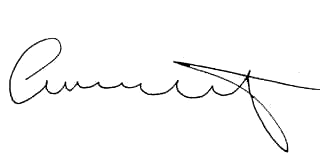 Attendee Signature				       		Angie Schwartz